APPENDIX K

FACES 2019 RESPONDENT MATERIALSThis page has been left blank for double-sided copying.FACES 2019 FALL PARENT-TEACHER FREQUENTLY ASKED QUESTIONS (FAQS) (FOR PROGRAMS WITH CHILD-LEVEL DATA COLLECTION) This page has been left blank for double-sided copying.Frequently Asked Questions About the head start Family and Child Experiences Survey 2019 (FACES 2019) 
for Teachers and Parents of children selected for the studyWhat is FACES 2019 about?	FACES 2019 is about the experiences of families in Head Start and the services Head Start provides to children and their families. It asks about the growth of Head Start children, quality of Head Start programs and classrooms, and views of Head Start teachers and other staff.Who is conducting the study?	The U.S. Department of Health and Human Services, Administration for Children and Families, sponsors the study. The study is being conducted by Mathematica, a respected, independent policy research organization whose studies of education initiatives and other programs have been used to inform national policymakers for more than 50 years.When will the study take place? How many people will be collecting data? 	The study begins in fall 2019 and ends in spring 2020. A team of four Mathematica field staff will visit your Head Start center and collect all the data over one week. FACES 2019 staff may also visit your program to survey staff and conduct classroom observations in spring 2022.Where will you conduct the child activities? Will they be in the classroom? 	To not disrupt classroom activities, the child activities will take place outside the classroom. We will assess children within eye and earshot of Head Start center staff. How did you pick classrooms and children for the study?	We randomly selected your Head Start center and class from all eligible centers and classes in this Head Start program. We then randomly sampled children from each selected class.What are you asking children to do?	Children will take part in some fun activities with a trained researcher. We will find out what language the child does his or her best in and then ask the child to look at pictures, copy drawings, and answer some questions. These questions will be related to letters and sounds, vocabulary, and math. We will also record the child’s height and weight. Children will receive a children’s book for taking part.Are you assessing all children at the same time?	No. Each child is assessed one-on-one.How long will the assessments take?	Each child assessment will take about 60 minutes. It will take about one week to assess all sampled children in this center. How will you provide assessment results?We will only report results for groups of children across all Head Start programs. No names will be included in these reports. We will not provide individual results for any child, classroom, or program.Will taking part in the study affect the Head Start services the child and family receive?	No. Taking part in the FACES 2019 study will not affect any Head Start services the child or family receives.Is this a new survey?	No. This is the seventh round of the study. FACES 2019 is an ongoing study of Head Start that began in 1997. Prior FACES studies were conducted in 1997, 2000, 2003, 2006, 2009, and 2014.What will you ask teachers to do?In fall 2019 and spring 2020, we will ask teachers who have children participating in FACES 2019 in their classrooms to complete a brief form. This form will cover the behavior and skills of each child in FACES 2019. Each form will take about 10 minutes to complete. The forms will be available on the web or on paper. In the spring, we will ask teachers to complete a survey about their training and background, classroom activities, and the Head Start program. The survey will take about 30 minutes. In the spring, we will also observe the classroom for about four hours to get an idea of classroom activities and children’s interactions. Teachers will receive a $10 gift card for every form they complete about each child in FACES 2019 and a gift for participating in the classroom observation.  Do parents need to do anything beyond signing the consent?	On the consent forms, parents should include their email address and phone number so we can contact them about completing the parent survey. What will you ask parents to do?We will ask parents to complete a survey. We will conduct surveys in fall 2019 and spring 2020. Each will last about 25 minutes. In both the fall and spring, parents will be mailed a $30 gift card after they complete the survey.Do parents need to be present for the child assessment?	No, parents do not need to be there. The FACES 2019 child assessments will be done during the Head Start day.Is there a phone number parents and teachers can call if they have questions?	Parents can call Sarah Forrestal, the survey director, at 800-xxx-xxxx, toll-free, to ask questions. Teachers can call Sarah Forrestal, the survey director, at 800-xxx-xxxx, toll-free, to ask questions.How will my privacy be protected?Mathematica agrees to protect the privacy of all study participants to the extent permitted by law. All staff working on the study are required to sign a privacy agreement. The importance of protecting the privacy of each participant and the consequences of violating the agreement, including dismissal from the study, is part of the agreement and an important part of all study staff trainings. All information collected as part of FACES 2019 will be kept private unless we learn that a child has been hurt or is in danger or you tell us that you plan to seriously hurt yourself or someone else—then by law, we must make a report to the appropriate legal authorities. The information we collect will be electronically and securely stored at the Mathematica offices, and will not be shared with anyone outside of the study team. Your personal information, including email address, phone number, and mailing address will be destroyed once the study is completed in 2022. Your survey responses will be stripped of any identifying features of you and your family and will be securely shared only with qualified individuals for additional learning purposes to better understand the strengths and needs of children and families served by Head Start.  We have also obtained a Certificate of Confidentiality from the National Institutes of Health. The Certificate helps us protect your privacy. This means no one can force the study team to give out information that identifies you, even in court. However, we may need to share your information if it shows a serious threat to you or to others, including reporting to authorities when required by law. The U.S. Department of Health and Human Services (DHHS) may ask for data for an audit or evaluation. If they do, we will need to provide it. However, only DHHS staff involved in the review will see it. Paperwork Reduction Act Statement: The referenced collection of information is voluntary. An agency may not conduct or sponsor, and a person is not required to respond to, a collection of information unless it displays a currently valid OMB control number. The OMB control number for this collection is 0970-0151 and it expires 04/30/2022. FACES 2019 FALL BROCHURE 
(FOR PROGRAMS WITH CHILD-LEVEL DATA COLLECTION)This page has been left blank for double-sided copying.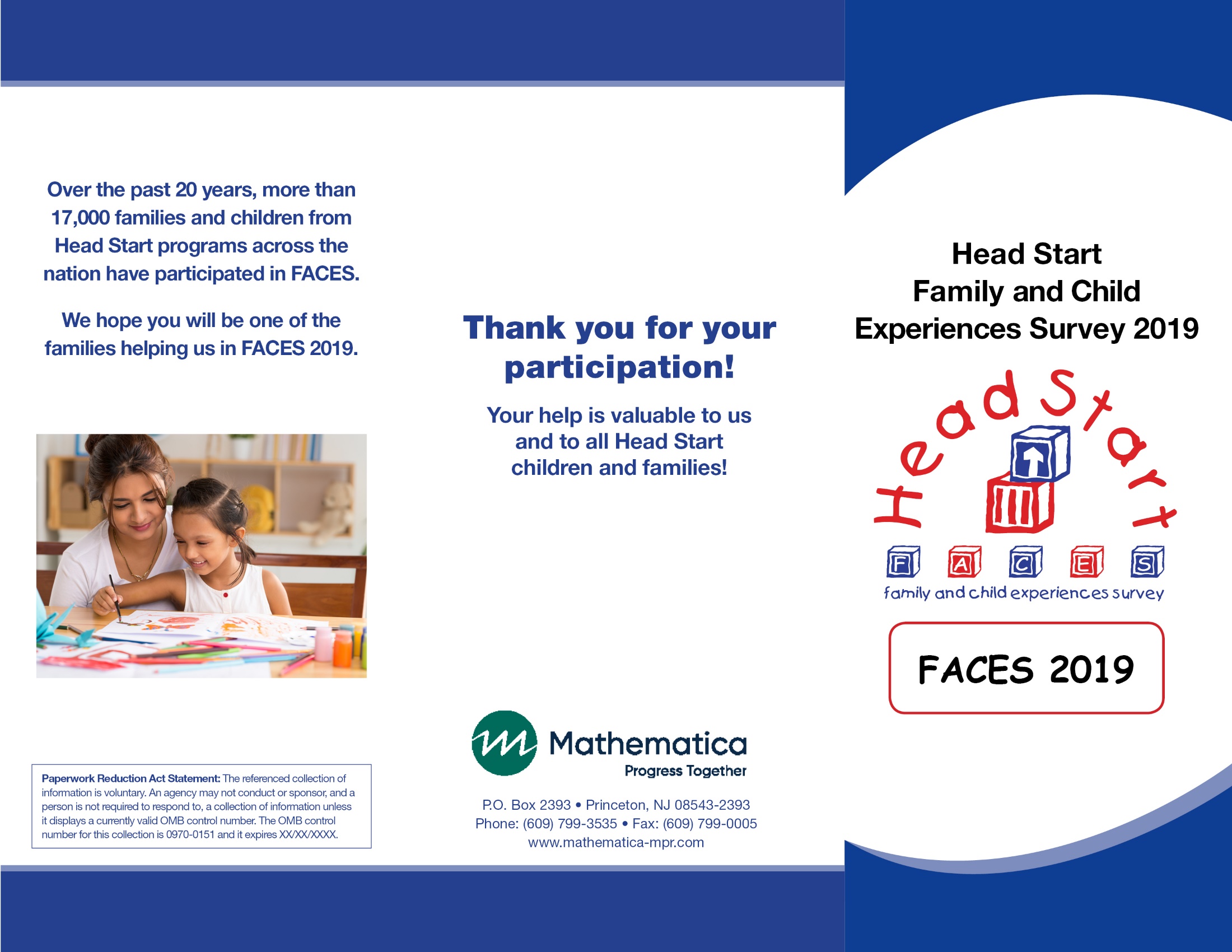 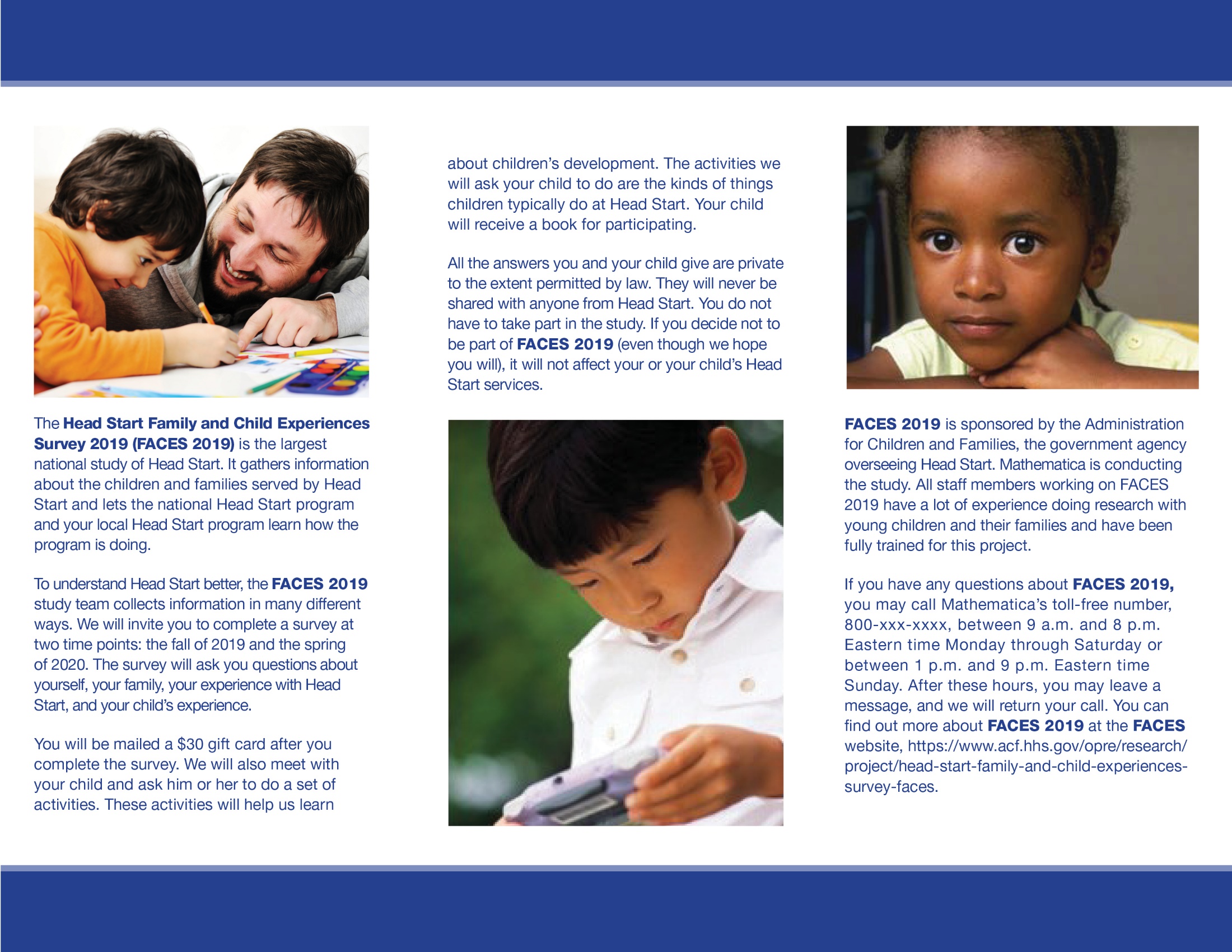 FACES 2019 FALL PARENT SURVEY INVITATION EMAIL (FOR PROGRAMS WITH CHILD-LEVEL DATA COLLECTION)This page has been left blank for double-sided copying.FACES 2019: Important Parent SurveyTO:	[RESPONDENT EMAIL ADDRESS]FROM:	FACES 2019 STUDY TEAMSUBJECT:	FACES 2019 STUDY INVITATIONDear [First name] [Last name],Thank you for taking part in the Head Start Family and Child Experiences Survey 2019 (FACES 2019). This email serves as confirmation that you have provided consent for your child to participate in the study. Below is a link to a blank copy of the consent form that you completed.The study focuses on children’s development, family involvement, and program quality to identify strategies for improving the effectiveness of Head Start. It is funded by the Administration for Children and Families, U.S. Department of Health and Human Services. Mathematica, an independent research firm, is conducting the study. As part of this study, we invite you to complete a survey about you and your child. The survey is available in English and Spanish. You can complete it over the phone or on the web. If you do not have internet access, you can complete the survey at your child’s Head Start center during the week the FACES 2019 data collection team is present. To complete it over the phone, or if you need to complete the survey in a language other than English or Spanish please call 800-xxx-xxxx toll-free. The survey will take about 25 minutes to complete. After you complete the survey, as a thank you, we will send you a $30 gift card. Please complete the survey as soon as you can. Here are some points to keep in mind:Your answers will be kept private to the extent permitted by law. We will only report results for groups. We will never report details that identify you, your child, or your child’s Head Start program. No one from your Head Start program will see or hear your individual responses, and your name and your program’s name will not be shared with the Office of Head Start. In the future, survey responses from the study (with nothing identifying individuals, programs, or communities) may be securely shared with qualified individuals for additional learning purposes to better understand the strengths and needs of children and families in Head Start and the programs that serve them. Taking part in FACES 2019 is up to you. There is no penalty if you withdraw. There are no risks from taking part in the study. However, you may be asked sensitive questions. You may choose not to answer those questions or any questions. This study will not affect the Head Start services you and your child receive. No one from Head Start will see your answers. If you have questions about FACES 2019, please call Sarah Forrestal, the survey director, at 800-xxx-xxxx. This call is toll-free. You can also email us at FACES2019@mathematica-mpr.com. To learn more about FACES 2019, visit the FACES website at https://www.acf.hhs.gov/opre/research/ project/head-start-family-and-child-experiences-survey-faces.Thanks again for taking part in FACES 2019.	Sincerely,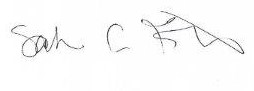 		Sarah Forrestal	FACES 2019 Survey Director Paperwork Reduction Act Statement: The referenced collection of information is voluntary. An agency may not conduct or sponsor, and a person is not required to respond to, a collection of information unless it displays a currently valid OMB control number. The OMB control number for this collection is 0970-0151 and it expires 04/30/2022. FACES 2019 FALL PARENT SURVEY INVITATION LETTER (FOR PROGRAMS WITH CHILD-LEVEL DATA COLLECTION) This page has been left blank for double-sided copying.Sarah ForrestalFACES 2019 Survey Director111 East Wacker DriveSuite XXXChicago, IL 60601Phone: 312-994-1002Fax: 312-994-1003	[DATE][PARENT NAME][PARENT ADDRESS]Dear [PARENT]:Thank you for taking part in the Head Start Family and Child Experiences Survey 2019 (FACES 2019). The study focuses on children’s development, family involvement, and program quality to identify strategies for improving the effectiveness of Head Start. It is funded by the Administration for Children and Families, U.S. Department of Health and Human Services. Mathematica, an independent research firm, is conducting the study. As part of this study, we invite you to complete a survey about you and your child. The survey is available in English and in Spanish. You can complete it over the phone or on the web. If you do not have internet access, you can complete the survey at your child’s Head Start center during the week the FACES 2019 data collection team is present. To complete it by phone, or if you need to complete the survey in a language other than English or Spanish, please call 800-xxx-xxxx toll-free. The survey will take about 25 minutes to complete. After you complete the survey, as a thank you, we will send you a $30 gift card. Please complete the survey as soon as you can. Here are some points to keep in mind:Your answers will be kept private to the extent permitted by law. We will only report results for groups. We will never report details that identify you, your child, or your child’s Head Start program. No one from your Head Start program will see or hear your individual responses, and your name and your program’s name will not be shared with the Office of Head Start. In the future, survey responses from the study (with nothing identifying individuals, programs, or communities) may be securely shared with qualified individuals for additional learning purposes to better understand the strengths and needs of children and families in Head Start and the programs that serve them. Taking part in FACES 2019 is up to you. There is no penalty if you withdraw. There are no risks from taking part in the study. However, you may be asked sensitive questions. You may choose not to answer those questions or any questions. This study will not affect the Head Start services you and your child receive. No one from Head Start will see your answers. If you have questions about FACES 2019, please call Sarah Forrestal, the survey director, at 800-xxx-xxxx. This call is toll-free. You can also email us at FACES2019@mathematica-mpr.com. To learn more about FACES 2019, visit the FACES website at https://www.acf.hhs.gov/opre/research/ project/head-start-family-and-child-experiences-survey-faces.Thanks again for taking part in FACES 2019.	Sincerely, 	Sarah Forrestal	FACES 2019 Survey DirectorPaperwork Reduction Act Statement: The referenced collection of information is voluntary. An agency may not conduct or sponsor, and a person is not required to respond to, a collection of information unless it displays a currently valid OMB control number. The OMB control number for this collection is 0970-0151 and it expires 04/30/2022. FACES 2019 SPRING PARENT SURVEY INVITATION email (FOR PROGRAMS WITH CHILD-LEVEL DATA COLLECTION)This page has been left blank for double-sided copying.FACES 2019: Important Parent SurveyTO:	[RESPONDENT EMAIL ADDRESS]FROM:	FACES 2019 STUDY TEAMSUBJECT:	FACES 2019 STUDY INVITATIONDear [First name] [Last name],Thank you for taking part in the Head Start Family and Child Experiences Survey 2019 (FACES 2019) last fall. The study focuses on children’s development, family involvement, and program quality to identify strategies for improving the effectiveness of Head Start. It is funded by the Administration for Children and Families, U.S. Department of Health and Human Services. Mathematica, an independent research firm, is conducting the study. As part of this study, we invite you to complete a spring survey about you and your child. The survey is available in English and Spanish. You can complete it over the phone or on the web. If you do not have internet access, you can complete the survey at your child’s Head Start center during the week the FACES 2019 data collection team is present. To complete it over the phone, or if you need to complete the survey in a language other than English or Spanish please call 800-xxx-xxxx toll-free. The survey will take about 25 minutes to complete. After you complete the survey, as a thank you, we will send you a $30 gift card. Please complete the survey as soon as you can. Here are some points to keep in mind:Your answers will be kept private to the extent permitted by law. We will only report results for groups. We will never report details that identify you, your child, or your child’s Head Start program. No one from your Head Start program will see or hear your individual responses, and your name and your program’s name will not be shared with the Office of Head Start. In the future, survey responses from the study (with nothing identifying individuals, programs, or communities) may be securely shared with qualified individuals for additional learning purposes to better understand the strengths and needs of children and families in Head Start and the programs that serve them.Taking part in FACES 2019 is up to you. There is no penalty if you withdraw. There are no risks from taking part in the study. However, you may be asked sensitive questions. You may choose not to answer those questions or any questions. This study will not affect the Head Start services you and your child receive. No one from Head Start will see your answers. If you have questions about FACES 2019, please call Sarah Forrestal, the survey director, at 800-xxx-xxxx. This call is toll-free. You can also email us at FACES2019@mathematica-mpr.com. To learn more about FACES 2019, visit the FACES website at https://www.acf.hhs.gov/opre/research/ project/head-start-family-and-child-experiences-survey-faces.Thanks again for taking part in FACES 2019.	Sincerely,	Sarah Forrestal	FACES 2019 Survey Director Paperwork Reduction Act Statement: The referenced collection of information is voluntary. An agency may not conduct or sponsor, and a person is not required to respond to, a collection of information unless it displays a currently valid OMB control number. The OMB control number for this collection is 0970-0151 and it expires 04/30/2022. FACES 2019 SPRING PARENT SURVEY INVITATION LETTER (FOR PROGRAMS WITH CHILD-LEVEL DATA COLLECTION)This page has been left blank for double-sided copying.Sarah ForrestalFACES 2019 Survey Director111 East Wacker DriveSuite XXXChicago, IL 60601Phone: 312-994-1002Fax: 312-994-1003www.mathematica-mpr.com	[DATE][PARENT NAME][PARENT ADDRESS]Dear [PARENT]:Thank you for taking part in the Head Start Family and Child Experiences Survey 2019 (FACES 2019) last fall. The study focuses on children’s development, family involvement, and program quality to identify strategies for improving the effectiveness of Head Start. It is funded by the Administration for Children and Families, U.S. Department of Health and Human Services. Mathematica, an independent research firm, is conducting the study. As part of this study, we invite you to complete a spring survey about you and your child. The survey is available in English and in Spanish. You can complete it over the phone or on the web. If you do not have internet access, you can complete the survey at your child’s Head Start center during the week the FACES 2019 data collection team is present. To complete it by phone, or if you need to complete the survey in a language other than English or Spanish please call 800-xxx-xxxx toll-free. The survey will take about 25 minutes to complete. After you complete the survey, as a thank you, we will send you a $30 gift card. We hope you will complete the survey as soon as you can. Here are some points to keep in mind:Your answers will be kept private to the extent permitted by law. We will only report results for groups. We will never report details that identify you, your child, or your child’s Head Start program. No one from your Head Start program will see or hear your individual responses, and your name and your program’s name will not be shared with the Office of Head Start. In the future, survey responses from the study (with nothing identifying individuals, programs, or communities) may be securely shared with qualified individuals for additional learning purposes to better understand the strengths and needs of children and families in Head Start and the programs that serve them.Taking part in FACES 2019 is up to you. There is no penalty if you withdraw. There are no risks from taking part in the study. However, you may be asked sensitive questions. You may choose not to answer those questions or any questions. This study will not affect the Head Start services you and your child receive. No one from Head Start will see your answers. If you have questions about FACES 2019, please call Sarah Forrestal, the survey director, at 800-xxx-xxxx. This call is toll-free. You can also email us at FACES2019@mathematica-mpr.com. To learn more about FACES 2019, visit the FACES website at https://www.acf.hhs.gov/opre/research/ project/head-start-family-and-child-experiences-survey-faces.Thanks again for taking part in FACES 2019.	Sincerely,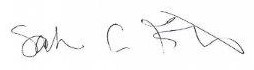 	Sarah Forrestal	FACES 2019 Survey Director Paperwork Reduction Act Statement: The referenced collection of information is voluntary. An agency may not conduct or sponsor, and a person is not required to respond to, a collection of information unless it displays a currently valid OMB control number. The OMB control number for this collection is 0970-0151 and it expires 04/30/2022. FACES 2019 FALL/SPRING PARENT SURVEY REMINDER EMAIL (FOR PROGRAMS WITH CHILD-LEVEL DATA COLLECTION) This page has been left blank for double-sided copying.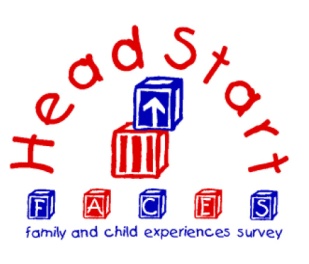 TO:	[RESPONDENT EMAIL ADDRESS]FROM:	FACES 2019 STUDY TEAMSUBJECT:	FACES 2019 STUDY REMINDERDear [First name] [Last name],Thank you for taking part in the Head Start Family and Child Experiences Survey 2019 (FACES 2019). As a reminder, the study focuses on children’s development, family involvement, and program quality to identify strategies for improving the effectiveness of Head Start. It is funded by the Administration for Children and Families, U.S. Department of Health and Human Services. Mathematica, an independent research firm, is conducting the study. Recently, we invited you to complete a survey about you and your child. The survey is available in English and in Spanish. You can complete it over the phone or on the web. If you do not have internet access, you can complete the survey at your child’s Head Start center during the week the FACES 2019 data collection team is present. To complete it by phone, or if you need to complete the survey in a language other than English or Spanish, please call 800-xxx-xxxx toll-free. The survey will take about 25 minutes to complete. After you complete the survey, as a thank you, we will send you a $30 gift card. We hope you will complete the survey as soon as you can. Here are some points to keep in mind:Your answers will be kept private to the extent permitted by law. We will only report results for groups. We will never report details that identify you, your child, or your child’s Head Start program. No one from your Head Start program will see or hear your individual responses, and your name and your program’s name will not be shared with the Office of Head Start. In the future, survey responses from the study (with nothing identifying individuals, programs, or communities) may be securely shared with qualified individuals for additional learning purposes to better understand the strengths and needs of children and families in Head Start and the programs that serve them.Taking part in FACES 2019 is up to you. There is no penalty if you withdraw. There are no risks from taking part in the study. However, you may be asked sensitive questions. You may choose not to answer those questions or any questions. This study will not affect the Head Start services you and your child receive. No one from Head Start will see your answers. If you have questions about FACES 2019, please call Sarah Forrestal, the survey director, at 800-xxx-xxxx. This call is toll-free. You can also email us at FACES2019@mathematica-mpr.com. To learn more about FACES 2019, visit the FACES website at https://www.acf.hhs.gov/opre/research/ project/head-start-family-and-child-experiences-survey-faces.Thanks again for taking part in FACES 2019.	Sincerely,	Sarah Forrestal	FACES 2019 Survey Director Paperwork Reduction Act Statement: The referenced collection of information is voluntary. An agency may not conduct or sponsor, and a person is not required to respond to, a collection of information unless it displays a currently valid OMB control number. The OMB control number for this collection is 0970-0151 and it expires 04/30/2022. FACES 2019 FALL/SPRING PARENT SURVEY REMINDER LETTER (FOR PROGRAMS WITH CHILD-LEVEL DATA COLLECTION)This page has been left blank for double-sided copying.Sarah ForrestalFACES 2019 Survey Director111 East Wacker DriveSuite XXXChicago, IL 60601Phone: 312-994-1002Fax: 312-994-1003	[DATE][PARENT NAME][PARENT ADDRESS]Dear [PARENT]:Thank you for taking part in the Head Start Family and Child Experiences Survey 2019 (FACES 2019). As a reminder, the study focuses on children’s development, family involvement, and program quality to identify strategies for improving the effectiveness of Head Start. It is funded by the Administration for Children and Families, U.S. Department of Health and Human Services. Mathematica, an independent research firm, is conducting the study. Recently, we invited you to complete a survey about you and your child. The survey is available in English and in Spanish. You can complete it over the phone or on the web. If you do not have internet access, you can complete the survey at your child’s Head Start center during the week the FACES 2019 data collection team is present. To complete it by phone, or if you need to complete the survey in a language other than English or Spanish, please call 800-xxx-xxxx toll-free. The survey will take about 25 minutes to complete. After you complete the survey, as a thank you, we will send you a $30 gift card.  We hope you will complete the survey as soon as you can. Here are some points to keep in mind:Your answers will be kept private to the extent permitted by law. We will only report results for groups. We will never report details that identify you, your child, or your child’s Head Start program. No one from your Head Start program will see or hear your individual responses, and your name and your program’s name will not be shared with the Office of Head Start. In the future, survey responses from the study (with nothing identifying individuals, programs, or communities) may be securely shared with qualified individuals for additional learning purposes to better understand the strengths and needs of children and families in Head Start and the programs that serve them.Taking part in FACES 2019 is up to you. There is no penalty if you withdraw. There are no risks from taking part in the study. However, you may be asked sensitive questions. You may choose not to answer those questions or any questions. This study will not affect the Head Start services you and your child receive. No one from Head Start will see your answers. If you have questions about FACES 2019, please call Sarah Forrestal, the survey director, at 800-xxx-xxxx. This call is toll-free. You can also email us at FACES2019@mathematica-mpr.com. To learn more about FACES 2019, visit the FACES website at https://www.acf.hhs.gov/opre/research/ project/head-start-family-and-child-experiences-survey-faces.Thanks again for taking part in FACES 2019.	Sincerely,	Sarah Forrestal	FACES 2019 Survey Director Paperwork Reduction Act Statement: The referenced collection of information is voluntary. An agency may not conduct or sponsor, and a person is not required to respond to, a collection of information unless it displays a currently valid OMB control number. The OMB control number for this collection is 0970-0151 and it expires 04/30/2022. FACES 2019 FALL/SPRING POSTED FLYERS 
(FOR PROGRAMS WITH CHILD-LEVEL DATA COLLECTION)This page has been left blank for double-sided copying.Get ready!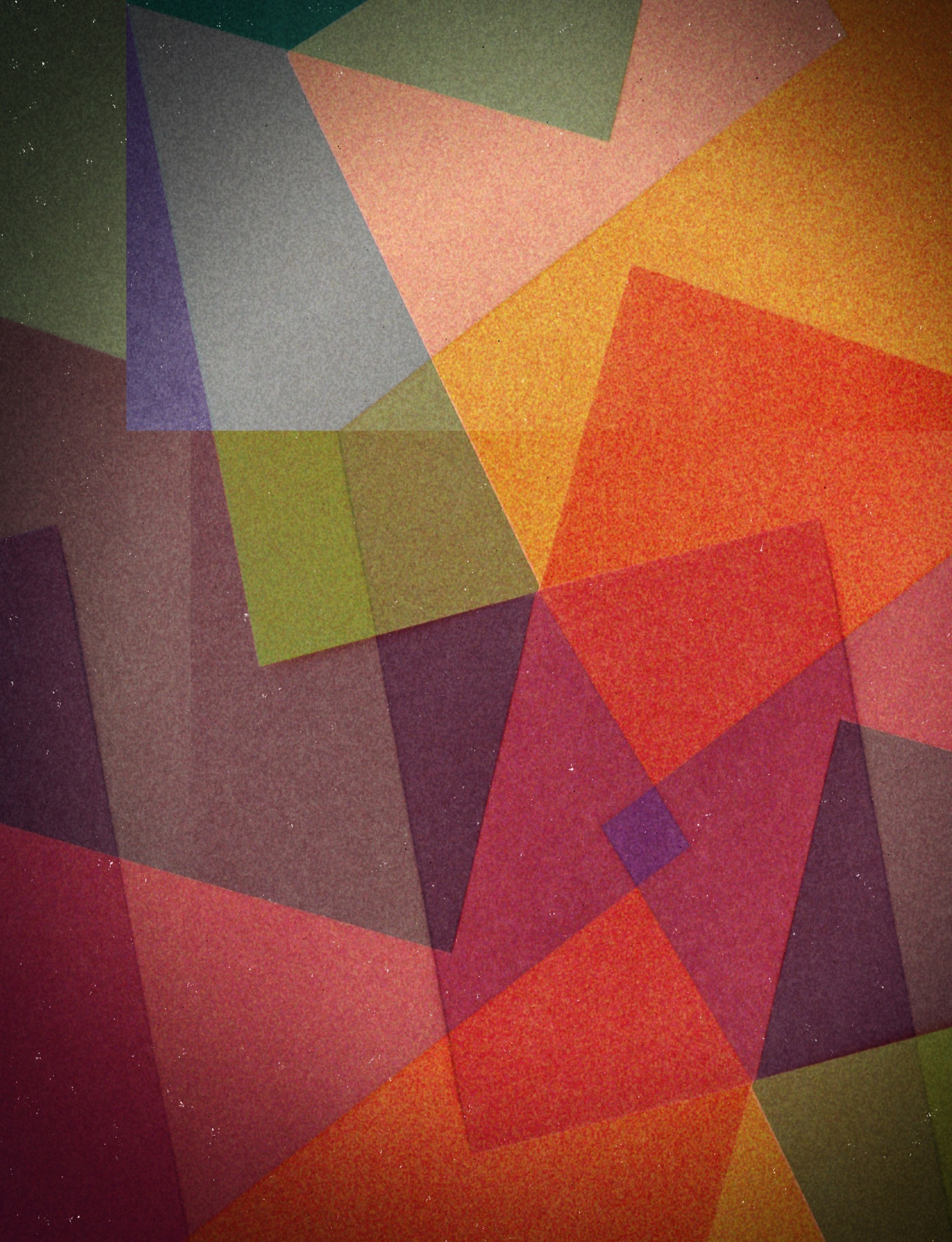 We will be participating in the Head Start Family and Child Experiences Survey 2019 (FACES 2019) soon!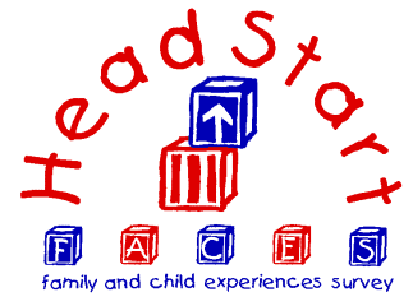 FACES2019You may be seeing some new “faces” that you don’t recognize. Our program is taking part in this national study, which is sponsored by the Administration for Children and Families.In a few weeks, a team from Mathematica, a respected independent research organization, will be at our centerto conduct FACES 2019.Thank you for your participation!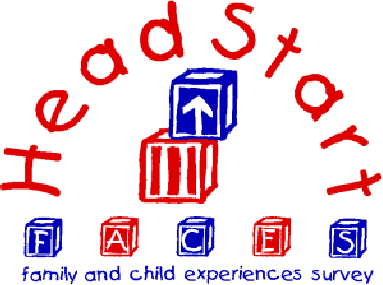 You may be seeing some new “faces” that you don’t recognize. Our program is taking part in this national study, which is sponsored by the Administration for Children and Families.In a few weeks, a team from Mathematica, a respected independent research organization, will be at our centerto conduct FACES 2019.Thank you for your participation!Get ready!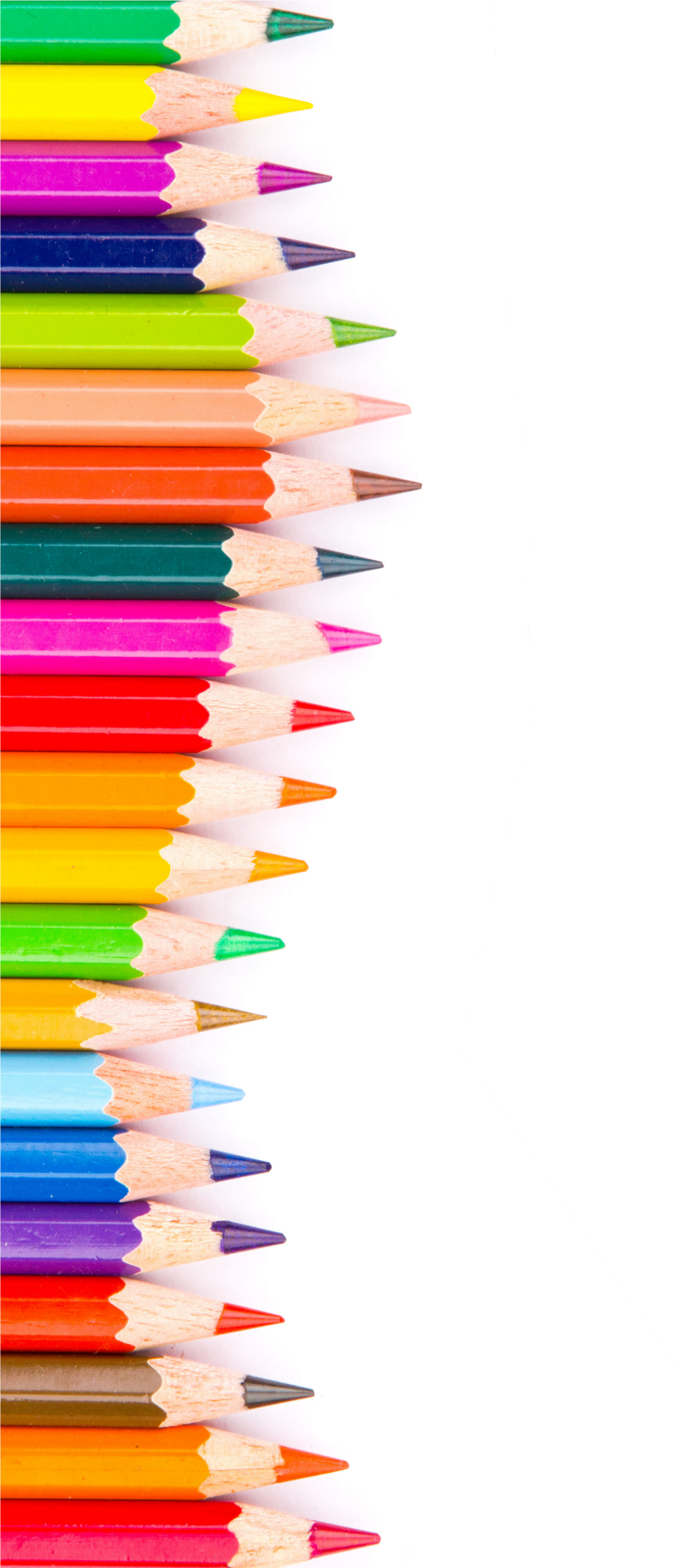 We will be participating in the Head Start Family and Child Experiences Survey 2019 (FACES 2019) soon!You may be seeing some new “faces” that you don’t recognize. Our program is taking part in this national study, which is sponsored by the Administration for Children and Families.In a few weeks, a team from Mathematica, a respected independent research organization, will be at our center to conduct  FACES 2019.Thank you for your participation!FACES 2019Get ready!We will be participating in theHead Start Family and Child Experiences Survey 2019 (FACES 2019) next week!A team from Mathematica, a respected independent research organization, will be at our center to conduct FACES 2019.PLEASE BE SURE YOUR CHILD IS IN SCHOOL NEXT WEEK FOR THIS VISIT!Thank you for your participation! A team from Mathematica, a respected independent research organization, will be     at our center to conduct FACES 2019.PLEASE BE SURE YOUR CHILD IS IN SCHOOL NEXT WEEK FOR THIS VISIT!Thank you for your participation!Get ready! We will be participating in the Head Start Family and Child Experiences Survey 2019 (FACES 2019) next week.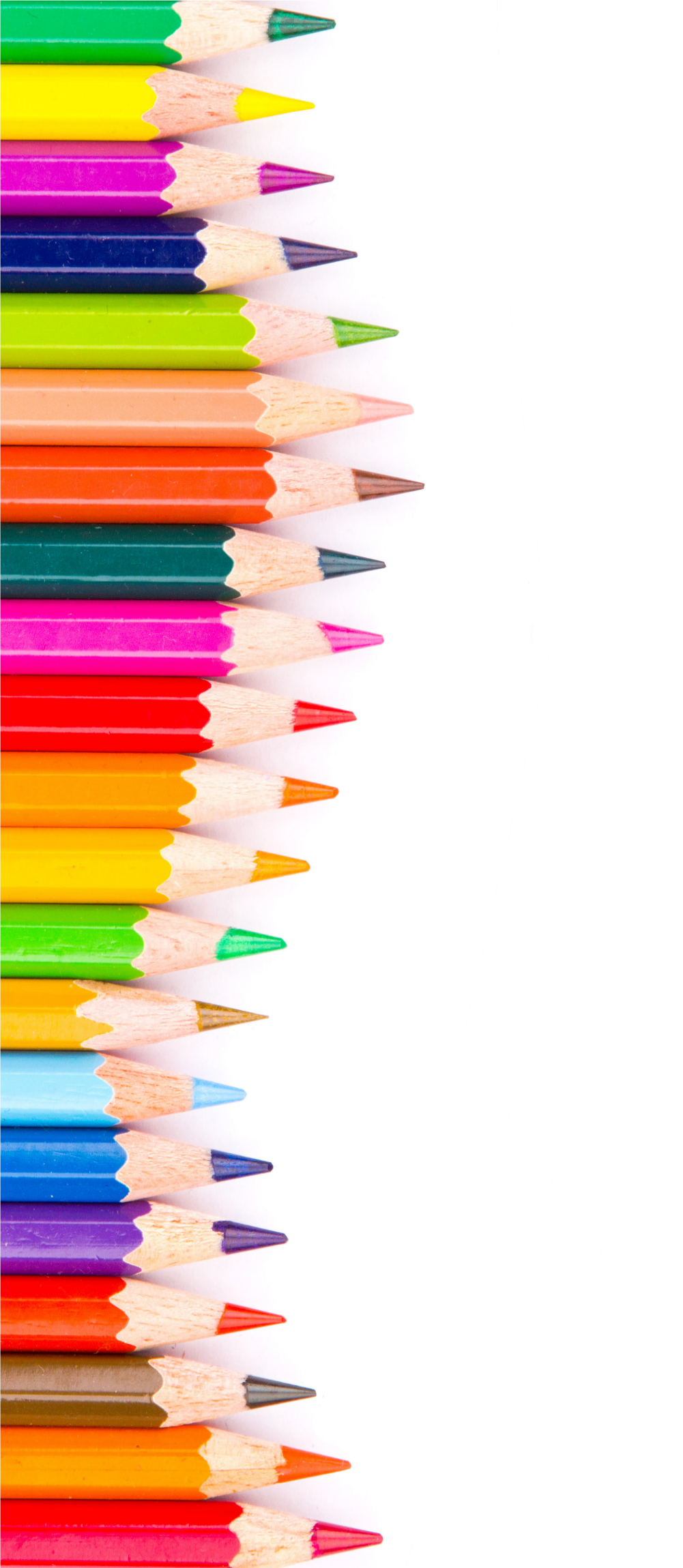 A team from Mathematica, a respected independent research organization, will be at our center to conduct FACES 2019.PLEASE BE SURE YOUR CHILD IS IN SCHOOL NEXT WEEK FOR THIS VISIT!Thank you for your participation!FACES 2019 FALL/SPRING CHILD ASSESSMENT REMINDER NOTICE (FOR PROGRAMS WITH CHILD-LEVEL DATA COLLECTION) This page has been left blank for double-sided copying.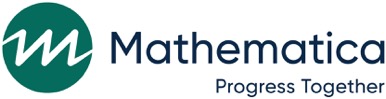 OMB Number: 0970-0151 Expiration Date: 04/30/2022NAME OF CHILD: ReminderThe FACES 2019 team will be visiting your child's Head Start center soon to conduct activities with your child. If you haven't already done so, please sign your consent form and return it to your child’s teacher right away. If you do not have a permission form, please notify your child’s teacher. Thank you for participating in this important study!OMB Number: 0970-0151 Expiration Date: 04/30/2022NAME OF CHILD: ReminderThe FACES 2019 team will be visiting your child's Head Start center soon to conduct activities with your child. If you haven't already done so, please sign your consent form and return it to your child’s teacher right away. If you do not have a permission form, please notify your child’s teacher. Thank you for participating in this important study!This page has been left blank for double-sided copying.FACES 2019 FALL TEACHER CHILD REPORT INVITATION LETTER 
(FOR PROGRAMS WITH CHILD-LEVEL DATA COLLECTION)This page has been left blank for double-sided copying.Sarah Forrestal	111 East Wacker DriveFACES 2019 Survey Director	Suite XXX		Chicago, IL 60601	Phone: 312-994-1002	Fax: 312-994-1003	www.mathematica-mpr.com	DATEDear [TEACHER]:Welcome to the Head Start Family and Child Experiences Survey 2019 (FACES 2019). [HEAD START PROGRAM NAME] has been selected to take part in this important study. Mathematica , an independent research company, is conducting FACES 2019. The Administration for Children and Families, part of the U.S. Department of Health and Human Services, funds the study. The study focuses on children’s development, family involvement, and program quality to identify strategies for improving the effectiveness of Head Start.This fall, we will ask about 2,400 3- and 4-year-old children and their families as well as 240 teachers from 60 Head Start programs to take part in FACES 2019. Over the life of the study, the sample will include children, parents, and staff from 180 programs nationwide. We are excited about the study and hope you will be too. As one of only a few hundred teachers taking part, your help is vital to the study’s success.Your program director has selected [OSC NAME] to work with us. [OSC NAME] will ensure that we can gain consent from parents and schedule the data collection. We appreciate any help with obtaining consents from parents that you can offer [OSC NAME] and our team. In fall 2019 and spring 2020, our staff will spend about one week in your center. Staff will give a 60-minute assessment to children whose parents have agreed to take part. We will also ask these children’s parents to take a short survey.To enhance this information, we will ask you to complete a short form, the Teacher Child Report (TCR), for each child participating in FACES 2019 in your class. The form asks about the social skills, problem behaviors, and approaches to learning that you have seen these children use. Each form should only take about 10 minutes to complete. We think you will enjoy completing these forms on the web. If you do not have internet access or prefer to complete these forms on paper, you may complete paper copies. Please return them in the envelope provided. As a thank you, we will send you a $10 gift card for each TCR you complete.[IF TEACHER HAS MORE THAN ONE CLASS SELECTED FOR FACES 2019] Because you have more than one classroom participating in FACES 2019, you will find separate log-in IDs and passwords below for each class. When you log into the FACES 2019 teacher website for the first classroom listed below, you will be asked to complete the TCRs for children in the first classroom. Please complete this classroom first. Then you will log into the website using the second ID and password to complete just the TCRs for the second classroom.In spring 2020, we will also ask you, your program director, and your center director to complete a short survey. Your survey will ask about children’s classroom activities, the materials used in the classroom, the use of different languages in the classroom, and the ways that you involve and interact with children’s parents. It will also ask about your feelings, education and training, and any professional development you may have taken part in over the past year. FACES 2019 staff will also observe your classroom for about four hours. We will work with [OSC NAME] to schedule the observation. You should not make special preparations for this visit. Your classroom will receive a gift for taking part. Taking part in FACES 2019 is voluntary. You do not have to take part in this study. If at any point you decide not to continue in the study, that is okay. Study results will only be reported for groups. No one from your Head Start program will see or hear your individual responses, and your name and your program’s name will not be shared with the Office of Head Start. Additionally, we have a Certificate of Confidentiality from the National Institutes of Health. The Certificate helps us protect your privacy. This means no one can force the study team to give out information that identifies you, even in court. However, we may need to share your information if it shows a serious threat to you or to others, including reporting to authorities when required by law. The U.S. Department of Health and Human Services (DHHS) may ask for data for an audit or evaluation. If they do, we will need to provide it. However, only DHHS staff involved in the review will see it.  In the future, survey responses from the study (with nothing identifying individuals, programs, or communities) may be securely shared with qualified individuals for additional learning purposes to better understand the strengths and needs of children and families in Head Start and the programs that serve them.We have enclosed a list of frequently asked questions and some helpful tips for completing your TCRs online. When you visit the website, you should use the log-in ID and password below. These are secure and will not be shared with anyone.  All information you provide will be kept private to the extent permitted by law. Only selected members of the study team will see your responses. Using the log-in ID and password ensures that your information will be protected. Mathematica staff will be happy to answer any questions about FACES 2019 and to assist you in any way you need. You can contact Sarah Forrestal, the survey director, toll-free at 800-xxx-xxxx or email us at FACES2019@mathematica-mpr.com. To learn more about FACES 2019, visit the FACES website at https://www.acf.hhs.gov/opre/research/project/head-start-family-and-child-experience s-survey-faces. Thank you in advance for your help with this important research.	Sincerely,	Sarah Forrestal	FACES 2019 Survey Director Paperwork Reduction Act Statement: The referenced collection of information is voluntary. An agency may not conduct or sponsor, and a person is not required to respond to, a collection of information unless it displays a currently valid OMB control number. The OMB control number for this collection is 0970-0151 and it expires 04/30/2022. FACES 2019 SPRING TEACHER SURVEY AND TEACHER CHILD REPORT INVITATION LETTER (FOR PROGRAMS WITH CHILD-LEVEL DATA COLLECTION)This page has been left blank for double-sided copying.Sarah Forrestal	111 East Wacker Drive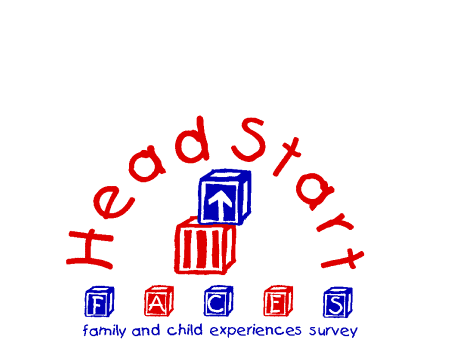 FACES 2019 Survey Director	Suite XXX		Chicago, IL 60601	Phone: 312-994-1002	Fax: 312-994-1003	www.mathematica-mpr.com	DATEDear [TEACHER]:Thank you for taking part in the Head Start Family and Child Experiences Survey 2019 (FACES 2019). This past fall [ENTER PROGRAM NAME] was selected to participate in this important study. As one of only a few hundred teachers taking part, your help is vital to the study’s success. Mathematica, an independent research company, is conducting FACES 2019. The Administration for Children and Families, part of the U.S. Department of Health and Human Services, funds the study. The study focuses on children’s development, family involvement, and program quality to identify strategies for improving the effectiveness of Head Start.[OSC NAME] will be working with us again this spring to coordinate the logistics of our data collection visit. This spring, our staff will spend about one week in your center. Just as in the fall, our staff will give a 60-minute assessment to children whose parents agreed to take part. We will also ask these children’s parents to take a short survey. We also will ask you to complete a short form, the Teacher Child Report (TCR), for each child participating in FACES 2019 in your class. The form asks about the social skills, problem behaviors, and approaches to learning that you have seen these children use. Each form should only take about 10 minutes to complete. If you do not have internet access or prefer to complete these forms on paper, you may complete paper copies. Please return them in the envelope provided. As a thank you, we will send you a $10 gift card for each TCR you complete.In addition to completing the TCRs, we will also ask you to complete a short survey. It should take about 30 minutes to complete. The survey will ask about children’s classroom activities, the materials used in the classroom, the use of different languages in the classroom, and the ways that you involve and interact with children’s parents. It will also ask about your feelings, education and training, and any professional development you may have taken part in over the past year. [IF TEACHER HAS MORE THAN ONE CLASS SELECTED FOR FACES 2019] Because you have more than one classroom participating in FACES 2019, you will find separate log-in IDs and passwords below for each class. When you log into the FACES 2019 teacher website for the first classroom listed below, you will be asked to complete this survey and the TCRs for children in the first classroom. Please complete this classroom first. You will only complete the survey once. Then you will log into the website using the second ID and password to complete just the TCRs for the second classrooms.FACES 2019 staff will also observe your classroom for about four hours. We will work with [OSC NAME] to schedule the observation. You should not make any special preparations for this visit. Your classroom will receive a gift for taking part. Taking part in FACES 2019 is voluntary. You do not have to take part in this study. If at any point you decide not to continue in the study, that is okay. Study results will only be reported for groups. No one from your Head Start program will see or hear your individual responses, and your name and your program’s name will not be shared with the Office of Head Start. Additionally, we have a Certificate of Confidentiality from the National Institutes of Health. The Certificate helps us protect your privacy. This means no one can force the study team to give out information that identifies you, even in court. However, we may need to share your information if it shows a serious threat to you or to others, including reporting to authorities when required by law. The U.S. Department of Health and Human Services (DHHS) may ask for data for an audit or evaluation. If they do, we will need to provide it. However, only DHHS staff involved in the review will see it. In the future, survey responses from the study (with nothing identifying individuals, programs, or communities) may be securely shared with qualified individuals for additional learning purposes to better understand the strengths and needs of children and families in Head Start and the programs that serve them.We have enclosed a list of frequently asked questions and some helpful tips for completing your teacher survey and the TCRs online. When you visit the website, you should use the log-in ID and password below. These are secure and will not be shared with anyone. All information you provide will be kept private to the extent permitted by law. Only selected members of the study team will see your responses. No one from your Head Start program will see or hear your individual responses, and your name will never be associated with or identified in study reports. Using the log-in ID and password ensures that your information will be protected. Mathematica staff will be happy to answer any questions about FACES 2019 and to assist you in any way you need. You can contact Sarah Forrestal, the survey director, toll-free at 800-xxx-xxxx or email us at FACES2019@mathematica-mpr.com. To learn more about FACES 2019, visit the FACES website at https://www.acf.hhs.gov/opre/ research/project/head-start-family-and-child-experiences-survey-faces. Thank you in advance for your help with this important research.	Sincerely,	Sarah Forrestal	FACES 2019 Survey Director Paperwork Reduction Act Statement: The referenced collection of information is voluntary. An agency may not conduct or sponsor, and a person is not required to respond to, a collection of information unless it displays a currently valid OMB control number. The OMB control number for this collection is 0971-0151and it expires 04/30/2022. FACES 2019 SPRING TEACHER SURVEY INVITATION LETTER (FOR PROGRAMS WITH PROGRAM/CLASSROOM-LEVEL DATA COLLECTIOn)This page has been left blank for double-sided copying.Sarah Forrestal	111 East Wacker DriveFACES 2019 Survey Director	Suite XXX		Chicago, IL 60601	Phone: 312-994-1002	Fax: 312-994-1003	www.mathematica-mpr.com	DATEDear [TEACHER]:Welcome to the Head Start Family and Child Experiences Survey 2019, known as FACES 2019. As you may know, your Head Start program is taking part in the FACES 2019 study this year. We are excited about your program’s participation in the study and hope you are too. We have selected you to participate in one part of the study, a teacher survey, this spring. As one of only a few hundred teachers taking part, your help is vital to the study’s success. Mathematica, an independent research company, is conducting FACES 2019. The Administration for Children and Families, part of the U.S. Department of Health and Human Services, funds the study. The survey focuses on children’s development, family involvement, and program quality to identify strategies for improving the effectiveness of Head Start.This spring, we will ask you to complete a short survey. It should take about 30 minutes to complete. The survey will ask about children’s classroom activities, the materials used in the classroom, the use of different languages in the classroom, and the ways that you involve and interact with children’s parents. It will also ask about your feelings, education and training, and any professional development you may have taken part in over the past year.  FACES 2019 staff will also observe your classroom for about four hours. We will work with [OSC NAME] to schedule the observation. You should not make any special preparations for this visit. Your classroom will receive a gift for taking part.Taking part in FACES 2019 is voluntary. You do not have to take part in this study. If at any point you decide not to continue in the study, that is okay. Study results will only be reported for groups. No one from your Head Start program will see or hear your individual responses, and your name and your program’s name will not be shared with the Office of Head Start, and will never be associated with or identified in study reports. Additionally, we have a Certificate of Confidentiality from the National Institutes of Health. The Certificate helps us protect your privacy. This means no one can force the study team to give out information that identifies you, even in court. However, we may need to share your information if it shows a serious threat to you or to others, including reporting to authorities when required by law. The U.S. Department of Health and Human Services (DHHS) may ask for data for an audit or evaluation. If they do, we will need to provide it. However, only DHHS staff involved in the review will see it. In the future, survey responses from the study (with nothing identifying individuals, programs, or communities) may be securely shared with qualified individuals for additional learning purposes to better understand the strengths and needs of children and families in Head Start and the programs that serve them.We have enclosed a list of frequently asked questions and some helpful tips for completing your survey online. When you visit the survey website, you should use the log-in ID and password below. These are secure and will not be shared with anyone. All information you provide will be kept private to the extent permitted by law. Only selected members of the study team will see your responses. Using the log-in ID and password ensures that your information will be protected.Mathematica staff will be happy to answer any questions about FACES 2019 and to assist you in any way you need. You can contact Sarah Forrestal, the survey director, toll-free at 800-xxx-xxxx or email us at FACES2019@mathematica-mpr.com. To learn more about FACES 2019, visit the FACES website at https://www.acf.hhs.gov/opre/research/project/head-start-family-and-child-experiences-survey-faces. Thank you in advance for your help with this important research.	Sincerely,	Sarah Forrestal	FACES 2019 Survey Director Paperwork Reduction Act Statement: The referenced collection of information is voluntary. An agency may not conduct or sponsor, and a person is not required to respond to, a collection of information unless it displays a currently valid OMB control number. The OMB control number for this collection is 0971-0151 and it expires 04/30/2022. faces 2019 FALL/SPRING TEACHER CHILD REPORT REMINDER EMAIL (FOR PROGRAMS WITH CHILD-LEVEL DATA COLLECTION)This page has been left blank for double-sided copying.REMINDER EMAILTO:	[RESPONDENT EMAIL ADDRESS]FROM:	FACES 2019 STUDY TEAMSUBJECT:	FACES 2019 STUDY REMINDERDear [TEACHER FNAME TEACHER LNAME]:Thank you for taking part in the Head Start Family and Child Experiences Survey 2019 (FACES 2019). As a reminder, the study focuses on children’s development, family involvement, and program quality to identify strategies for improving the effectiveness of Head Start. It is funded by the Administration for Children and Families, U.S. Department of Health and Human Services. Mathematica, an independent research firm, is conducting the study.A few weeks ago, you were invited to complete a Teacher Child Report (TCR) for each child participating in FACES 2019 in your class. Each TCR should take only about 10 minutes to complete. According to our records, you have [XX] TCRs left to complete. As a thank you gesture, when you have completed all of your TCRs, we will send you a $10 gift card for each TCR you completed.If you have questions about FACES 2019 or if you prefer to complete the TCRs on paper, please call Sarah Forrestal, the survey director, at 800-xxx-xxxx. This call is toll-free. You can also email us at FACES2019@mathematica-mpr.com.To learn more about FACES 2019, visit the FACES website at https://www.acf.hhs.gov/opre/research/project/head-start-family-and-child-experiences-survey-faces.	Sincerely,	Sarah Forrestal	FACES 2019 Survey Director Paperwork Reduction Act Statement: The referenced collection of information is voluntary. An agency may not conduct or sponsor, and a person is not required to respond to, a collection of information unless it displays a currently valid OMB control number. The OMB control number for this collection is 0971-0151 and it expires 04/30/2022. This page has been left blank for double-sided copying.faces 2019 SPRING teacher SURVEY REMINDER EMAIL (FOR PROGRAMS WITH PROGRAM/CLASSROOM-LEVEL DATA COLLECTION)This page has been left blank for double-sided copying.REMINDER EMAILTO:	[RESPONDENT EMAIL ADDRESS]FROM:	FACES 2019 STUDY TEAMSUBJECT:	FACES 2019 STUDY REMINDERDear [TEACHER FNAME TEACHER LNAME]:Thank you for taking part in the Head Start Family and Child Experiences Survey 2019 (FACES 2019). As a reminder, the study focuses on children’s development, family involvement, and program quality to identify strategies for improving the effectiveness of Head Start. It is funded by the Administration for Children and Families, U.S. Department of Health and Human Services. Mathematica, an independent research firm, is conducting the study. A few weeks ago, you were invited to complete a Teacher Survey. We encourage you to complete the survey on the web. It should take only 30 minutes to complete. If you have questions about FACES 2019 or if you prefer to complete the survey on paper, please call Sarah Forrestal, the survey director, at 800-xxx-xxxx. This call is toll-free. You can also email us at FACES2019@mathematica-mpr.com. To learn more about FACES 2019, visit the FACES website at https://www.acf.hhs.gov/opre/research/project/head-start-family-and-child-experiences-survey-faces.	Sincerely,	Sarah Forrestal	FACES 2019 Survey Director Paperwork Reduction Act Statement: The referenced collection of information is voluntary. An agency may not conduct or sponsor, and a person is not required to respond to, a collection of information unless it displays a currently valid OMB control number. The OMB control number for this collection is 0971-0151 and it expires 04/30/2022. This page has been left blank for double-sided copying.FACES 2019 SPRING TEACHER FREQUENTLY ASKED QUESTIONS (FAQS) (for programs with PROGRAM/classroom-LEVEL data collection)This page has been left blank for double-sided copying.Frequently Asked Questions About the head start Family and Child Experiences Survey 2019 (FACES 2019) 
for Spring TeachersWhat is FACES 2019 about?	FACES 2019 is about the experiences of families in Head Start and the services Head Start provides to children and their families. It asks about the growth of Head Start children, quality of Head Start programs and classrooms, and views of Head Start teachers and other staff.Who is conducting the study?	The U.S. Department of Health and Human Services, Administration for Children and Families, sponsors the study. The study is being conducted by Mathematica, a respected, independent policy research organization whose studies of education initiatives and other programs have been used to inform national policymakers for more than 50 years.When will the study take place?	FACES 2019 staff will visit your program in spring 2020 and again in spring 2022.How did you pick classrooms for the study?	We randomly selected your Head Start center and class from all eligible centers and classes in this Head Start program. Centers and classes were eligible if they have children funded through Head Start.Is this a new study?	No. This is the seventh round of the study. FACES 2019 is an ongoing study of Head Start that began in 1997. Prior FACES studies were conducted in 1997, 2000, 2003, 2006, 2009, and 2014.What will you ask teachers to do?We will ask teachers to complete a survey about their training and background, classroom activities, and the Head Start program. The survey will take about 30 minutes. We will also visit the classroom for about four hours to observe classroom activities and children’s interactions. Teachers will receive a gift for participating in the classroom observation. Who can teachers contact if they have questions?	Teachers can call Sarah Forrestal, the survey director, at 800-xxx-xxxx, toll-free, or email FACES2019@mathematica-mpr.com if they have any questions.Paperwork Reduction Act Statement: The referenced collection of information is voluntary. An agency may not conduct or sponsor, and a person is not required to respond to, a collection of information unless it displays a currently valid OMB control number. The OMB control number for this collection is 0970-0151 and it expires 04/30/2022. This page has been left blank for double-sided copying.FACES 2019 SPRING PROGRAM DIRECTOR SURVEY INVITATION LETTER (FOR PROGRAMS WITH PROGRAM/CLASSROOM-LEVEL DATA COLLECTION)This page has been left blank for double-sided copying.Sarah Forrestal	111 East Wacker DriveFACES 2019 Survey Director	Suite XXX		Chicago, IL 60601	Phone: 312-994-1002	Fax: 312-994-1003	www.mathematica-mpr.com	DATEDear [PROGRAM DIRECTOR]:Thank you for taking part in the Head Start Family and Child Experiences Survey 2019 (FACES 2019). We are excited about the study and hope you are too. Mathematica, an independent research company, is conducting FACES 2019. The Administration for Children and Families, part of the U.S. Department of Health and Human Services, funds the study. The study focuses on children’s development, family involvement, and program quality to identify strategies for improving the effectiveness of Head Start. Your continued help is vital to the study’s success. This spring, we would like you to complete a short 30-minute web survey. Your survey will ask about professional development for staff; curriculum and assessment; program management; communication with local schools on the kindergarten transition; data, information, and resources available to your program; participation in state licensing and quality rating and improvement systems; and support for staff working with families affected by substance use. It will also ask about your education and training, and professional development you may have taken part in over the past year. We are also asking the teachers in selected classrooms and center directors at the centers selected for FACES 2019 to complete a short survey.Taking part in FACES 2019 is voluntary. You do not have to take part in this study. If at any point you decide not to continue in the study, that is okay. Study results will only be reported for groups. No one from your Head Start program will see your individual responses, and your name and your program’s name will not be shared with the Office of Head Start, and will never be associated with or identified in study reports. Additionally, we have a Certificate of Confidentiality from the National Institutes of Health. The Certificate helps us protect your privacy. This means no one can force the study team to give out information that identifies you, even in court. However, we may need to share your information if it shows a serious threat to you or to others, including reporting to authorities when required by law. The U.S. Department of Health and Human Services (DHHS) may ask for data for an audit or evaluation. If they do, we will need to provide it. However, only DHHS staff involved in the review will see it.  In the future, survey responses from the study (with nothing identifying individuals, programs, or communities) may be securely shared with qualified individuals for additional learning purposes to better understand the strengths and needs of children and families in Head Start and the programs that serve them.We have enclosed some helpful tips for completing your survey online. When you visit the website, you should use the log-in ID and password below. These are secure and will not be shared with anyone. All information you provide will be kept private to the extent permitted by law. Only selected members of the study team will see your responses. Using the log-in ID and password ensures that your information will be protected. Mathematica staff will be happy to answer any questions about FACES 2019 and to assist you in any way you need. You can contact [LIAISON] at [xxx-xxx-xxxx or LIAISON EMAIL]. To learn more about FACES 2019, visit the FACES website at https://www.acf.hhs.gov/opre/research/project/head-start-family-and-child-experiences-survey-faces. Thank you in advance for your help with this important research.	Sincerely,	Sarah Forrestal	FACES 2019 Survey Director Paperwork Reduction Act Statement: The referenced collection of information is voluntary. An agency may not conduct or sponsor, and a person is not required to respond to, a collection of information unless it displays a currently valid OMB control number. The OMB control number for this collection is 0971-0151 and it expires 04/30/2022. FACES 2019 spring PROGRAM DIRECTOR REMINDER EMAIL (FOR PROGRAMS WITH PROGRAM/CLASSROOM-LEVEL DATA COLLECTION)This page has been left blank for double-sided copying.PROGRAM DIRECTOR REMINDER EMAILTO:	[PROGRAM DIRECTOR EMAIL ADDRESS]FROM:	FACES 2019 STUDY TEAMSUBJECT:	FACES 2019 STUDY REMINDERDear [PROGRAM DIRECTOR FNAME PROGRAM DIRECTOR LNAME]:Thank you for taking part in the Head Start Family and Child Experiences Survey 2019 (FACES 2019). As a reminder, the study focuses on children’s development, family involvement, and program quality to identify strategies for improving the effectiveness of Head Start. It is funded by the Administration for Children and Families, U.S. Department of Health and Human Services. Mathematica, an independent research firm, is conducting the study.A few weeks ago, you were invited to complete a Program Director Survey. We encourage you to complete the survey on the web. It should take only 30 minutes to complete. If you have questions about FACES 2019, or if you prefer to complete the survey on paper, please call Sarah Forrestal, the survey director, at 800-xxx-xxxx. This call is toll-free. You can also email us at FACES2019@mathematica-mpr.com. To learn more about FACES 2019, visit the FACES website at https://www.acf.hhs.gov/opre/research/project/head-start-family-and-child-experiences-survey-faces.	Sincerely,	Sarah Forrestal	FACES 2019 Survey Director Paperwork Reduction Act Statement: The referenced collection of information is voluntary. An agency may not conduct or sponsor, and a person is not required to respond to, a collection of information unless it displays a currently valid OMB control number. The OMB control number for this collection is 0970-0151 and it expires 04/30/2022. This page has been left blank for double-sided copying.FACES 2019 SPRING CENTER DIRECTOR SURVEY INVITATION LETTER (FOR PROGRAMS WITH PROGRAM/CLASSROOM-LEVEL DATA COLLECTION)This page has been left blank for double-sided copying.Sarah Forrestal	111 East Wacker DriveFACES 2019 Survey Director	Suite XXX		Chicago, IL 60601	Phone: 312-994-1002	Fax: 312-994-1003	www.mathematica-mpr.com	DATEDear [CENTER DIRECTOR]:Thank you for taking part in the Head Start Family and Child Experiences Survey 2019 (FACES 2019). We are excited about the study and hope you are too. Mathematica, an independent research company, is conducting FACES 2019. The Administration for Children and Families, part of the U.S. Department of Health and Human Services, funds the study. The study focuses on children’s development, family involvement, and program quality to identify strategies for improving the effectiveness of Head Start. Your help is vital to the study’s success. This spring, we would like you to complete a short 30-minute web survey. Your survey will ask about center hours and staffing; professional development for center staff; curriculum and assessment; program management; data and resources available to your center; and participation in state licensing and quality improvement systems. It will also ask about your education and training, and professional development you may have taken part in over the past year. We are also asking your program director and teachers in classrooms selected for FACES 2019 to complete a short survey.Taking part in FACES 2019 is voluntary. You do not have to take part in this study. If at any point you decide not to continue in the study, that is okay. Study results will only be reported for groups. No one from your Head Start program will see your individual responses, and your name or your program’s name will not be shared with the Office of Head Start, and will never be associated with or identified in study reports. Additionally, we have a Certificate of Confidentiality from the National Institutes of Health. The Certificate helps us protect your privacy. This means no one can force the study team to give out information that identifies you, even in court. However, we may need to share your information if it shows a serious threat to you or to others, including reporting to authorities when required by law. The U.S. Department of Health and Human Services (DHHS) may ask for data for an audit or evaluation. If they do, we will need to provide it. However, only DHHS staff involved in the review will see it. In the future, survey responses from the study (with nothing identifying individuals, programs, or communities) may be securely shared with qualified individuals for additional learning purposes to better understand the strengths and needs of children and families in Head Start and the programs that serve them.We have enclosed some helpful tips for completing your survey online. When you visit the website, you should use the log-in ID and password below. These are secure and will not be shared with anyone. All information you provide will be kept private to the extent permitted by law. Only selected members of the study team will see your responses. Using the log-in ID and password ensures that your information will be protected. Mathematica staff will be happy to answer any questions about FACES 2019 and to assist you in any way you need. You can contact Sarah Forrestal, the survey director, toll-free at 800-xxx-xxxx or email us at FACES2019@mathematica-mpr.com. To learn more about FACES 2019, visit the FACES website at https://www.acf.hhs.gov/opre/research/project/head-start-family-and-child-experiences-survey-faces. Thank you in advance for your help with this important research.	Sincerely,	Sarah Forrestal	FACES 2019 Survey Director Paperwork Reduction Act Statement: The referenced collection of information is voluntary. An agency may not conduct or sponsor, and a person is not required to respond to, a collection of information unless it displays a currently valid OMB control number. The OMB control number for this collection is 0971-0151 and it expires 04/30/2022. FACES 2019 SPRING CENTER DIRECTOR SURVEY INVITATION LETTER (FOR PROGRAMS WITH PROGRAM/CLASSROOM-LEVEL DATA COLLECTION)

(MULTI-CENTER DIRECTOR)This page has been left blank for double-sided copying.Sarah Forrestal	111 East Wacker DriveFACES 2019 Survey Director	Suite XXX		Chicago, IL 60601		Phone: 312-994-1002	Fax: 312-994-1003	www.mathematica-mpr.com	DATEDear [CENTER DIRECTOR]:Thank you for taking part in the Head Start Family and Child Experiences Survey 2019 (FACES 2019). We are excited about the study and hope you are too. Mathematica, an independent research company, is conducting FACES 2019. The Administration for Children and Families, part of the U.S. Department of Health and Human Services, funds the study. The study focuses on children’s development, family involvement, and program quality to identify strategies for improving the effectiveness of Head Start. Your help is vital to the study’s success. This spring, we would like you to complete a short 30-minute web survey FOR THE [FIRST CENTER]. Your survey will ask about center hours and staffing; professional development for center staff; curriculum and assessment; program management; data and resources available to your center; and participation in state licensing and quality rating and improvement systems. It will also ask about your education and training, and professional development you may have taken part in over the past year. We understand that you are the center director for two of the centers selected for this study. After you have completed the survey for the [FIRST CENTER] on the web, you will be prompted to answer an abbreviated set of questions about the [SECOND CENTER]. We are also asking your program director and teachers in classrooms selected for FACES 2019 to complete a short survey.Taking part in FACES 2019 is voluntary. You do not have to take part in this study. If at any point you decide not to continue in the study, that is okay. Study results will only be reported for groups. No one from your Head Start program will see your individual responses, and your name or your program’s name will not be shared with the Office of Head Start, and will never be associated with or identified in study reports. Additionally, we have a Certificate of Confidentiality from the National Institutes of Health. The Certificate helps us protect your privacy. This means no one can force the study team to give out information that identifies you, even in court. However, we may need to share your information if it shows a serious threat to you or to others, including reporting to authorities when required by law. The U.S. Department of Health and Human Services (DHHS) may ask for data for an audit or evaluation. If they do, we will need to provide it. However, only DHHS staff involved in the review will see it.  In the future, survey responses from the study (with nothing identifying individuals, programs, or communities) may be securely shared with qualified individuals for additional learning purposes to better understand the strengths and needs of children and families in Head Start and the programs that serve them.We have enclosed some helpful tips for completing your survey online. When you visit the website, you should use the log-in ID and password below. These are secure and will not be shared with anyone. All information you provide will be kept private to the extent permitted by law. Only selected members of the study team will see your responses. Using the log-in ID and password ensures that your information will be protected. Mathematica staff will be happy to answer any questions about FACES 2019 and to assist you in any way you need. You can contact Sarah Forrestal, the survey director, toll-free at 800-xxx-xxxx or email us at FACES2019@mathematica-mpr.com. To learn more about FACES 2019, visit the FACES website at https://www.acf.hhs.gov/opre/research/project/head-start-family-and-child-experiences-survey-faces. Thank you in advance for your help with this important research.	Sincerely,	Sarah Forrestal	FACES 2019 Survey Director Paperwork Reduction Act Statement: The referenced collection of information is voluntary. An agency may not conduct or sponsor, and a person is not required to respond to, a collection of information unless it displays a currently valid OMB control number. The OMB control number for this collection is 0971-0151 and it expires 04/30/2022. SPRING FACES 2019 CENTER DIRECTOR REMINDER EMAIL (FOR PROGRAMS WITH PROGRAM/CLASSROOM-LEVEL DATA COLLECTION)This page has been left blank for double-sided copying.CENTER DIRECTOR REMINDER EMAILTO:	[CENTER DIRECTOR EMAIL ADDRESS]FROM:	FACES 2019 STUDY TEAMSUBJECT:	FACES 2019 STUDY REMINDERDear [CENTER DIRECTOR FIRST NAME CENTER DIRECTOR LAST NAME]:Thank you for taking part in the Head Start Family and Child Experiences Survey 2019 (FACES 2019). As a reminder, the study focuses on children’s development, family involvement, and program quality to identify strategies for improving the effectiveness of Head Start. It is funded by the Administration for Children and Families, U.S. Department of Health and Human Services. Mathematica, an independent research firm, is conducting the study.A few weeks ago, you were invited to complete a Center Director Survey. We encourage you to complete the survey on the web. It should take only 30 minutes to complete.If you have questions about FACES 2019, or if you prefer to complete the survey on paper, please call Sarah Forrestal, the survey director, at 800-xxx-xxxx. This call is toll-free. You can also email us at FACES2019@mathematica-mpr.com. To learn more about FACES 2019, visit the FACES website at https://www.acf.hhs.gov/opre/research/project/head-start-family-and-child-experiences-survey-faces.	Sincerely,	Sarah Forrestal	FACES 2019 Survey Director Paperwork Reduction Act Statement: The referenced collection of information is voluntary. An agency may not conduct or sponsor, and a person is not required to respond to, a collection of information unless it displays a currently valid OMB control number. The OMB control number for this collection is 0971-0151 and it expires 04/30/2022. This page has been left blank for double-sided copying.We encourage you to complete the survey online at:[WEBSITE].Use the log-in ID and password shown.LOG-IN ID: [LOG-IN ID]PASSWORD: [PASSWORD]We encourage you to complete the survey online at:[WEBSITE].Use the log-in ID and password shown.LOG-IN ID: [LOG-IN ID]PASSWORD: [PASSWORD]We encourage you to complete the survey online at:[WEBSITE].Use the log-in ID and password shown.LOG-IN ID: [LOG-IN ID]PASSWORD: [PASSWORD]We encourage you to complete the survey online at:[WEBSITE].Use the log-in ID and password shown.LOG-IN ID: [LOG-IN ID]PASSWORD: [PASSWORD]We encourage you to complete the survey online at:[WEBSITE].Use the log-in ID and password shown.LOG-IN ID: [LOG-IN ID]PASSWORD: [PASSWORD]We encourage you to complete the survey online at:[WEBSITE].Use the log-in ID and password shown.LOG-IN ID: [LOG-IN ID]PASSWORD: [PASSWORD]Get Ready! We will be participating in the Head Start Family and Child Experiences Survey 2019 (FACES 2019) soon!Get Ready! We will be participating in theHead Start Family and Child Experiences Survey 2019 (FACES 2019) next week!We encourage you to complete the Teacher Child Reports online at:[WEBSITE].Use the log-in ID and password shown.LOG-IN ID: [LOG-IN ID]PASSWORD: [PASSWORD]We encourage you to complete the survey online at:[WEBSITE].Use the log-in ID and password shown.LOG-IN ID: [LOG-IN ID]PASSWORD: [PASSWORD]We encourage you to complete the survey online at:[WEBSITE].Use the log-in ID and password shown.LOG-IN ID: [LOG-IN ID]PASSWORD: [PASSWORD]We encourage you to complete the Teacher Child Reports online at:[WEBSITE].Use the log-in ID and password shown.LOG-IN ID: [LOG-IN ID]PASSWORD: [PASSWORD]We encourage you to complete the survey online at:[WEBSITE].Use the log-in ID and password shown.LOG-IN ID: [LOG-IN ID]PASSWORD: [PASSWORD]We encourage you to complete the survey online at:[WEBSITE].Use the log-in ID and password shown.LOG-IN ID: [LOG-IN ID]PASSWORD: [PASSWORD]We encourage you to complete the survey online at:[WEBSITE].Use the log-in ID and password shown.LOG-IN ID: [LOG-IN ID]PASSWORD: [PASSWORD]We encourage you to complete the survey online at:[WEBSITE].Use the log-in ID and password shown.LOG-IN ID: [LOG-IN ID]PASSWORD: [PASSWORD]We encourage you to complete the survey online at:[WEBSITE].Use the log-in ID and password shown.LOG-IN ID: [LOG-IN ID]PASSWORD: [PASSWORD]We encourage you to complete the survey online at:[WEBSITE].Use the log-in ID and password shown.LOG-IN ID: [LOG-IN ID]PASSWORD: [PASSWORD]